Ход урока Приложение  №1Приложение №3Лист самооценки«5» - 38-40 баллов;    «4» - 30-37 баллов;   «3»- 25-30 балловФИОАгаркова Елена АнатольевнаМесто работы МКОУ «Половневская СОШ»  Октябрьского района , Курской областиКласс  10Место урока Лексические нормы, 5 урокТема урока  Речевые ошибки и их  предупреждениеУровень Базовый Тип урока Урок-практикумЦель урока учиться  употреблять слова с учетом их лексического значения и норм лексической сочетаемости.Задачи урока повторить классификацию речевых ошибок на конкретных   примерах  неправильного словоупотребления;развивать  навыки совершенствования речевого высказывания;создавать у учащихся положительную мотивацию к уроку русского языка путём вовлечения каждого в активную деятельность;Планируемые результатыличностные:-воспитывать потребность оценивать свою деятельность и работу товарищей; -помочь осознать ценность совместной деятельности; -воспитывать культуру речи, любовь и внимание к слову, бережное отношение к русскому языку.метапедметные:-уметь оценивать результаты деятельности (своей – чужой), анализировать собственную работу, планировать своё действие в соответствие с поставленной задачей;- уметь определять цель учебной деятельности, слушать собеседника, формулировать свое мнение и позицию, с точностью и достаточной полнотой выражать свои мысли.- уметь систематизировать материал, полученный на предыдущих уроках, находить нужную информацию, работать с разными по уровню заданиями.предметных:- формирование понятия о культуре речи, ее признаках; - формирование умения определять и исправлять речевые недочеты,  связанные с  нарушением лексических норм;- совершенствование речевой культуры обучающихся.ОборудованиеПанель с выходом в интернет, ноутбуки, презентация,  школьный словарь паронимов, раздаточный  материал, листы самооценки.Эпиграф «Для интеллигентного человека дурно говорить так же неприлично,  как не уметь читать и писать». А. П. ЧеховЭтапы урокаДеятельность учителяДеятельность ученика1.Организационный этапПриветствует учеников, настраивает на  работу.2.Мотивация учебнойдеятельности. Введение в тему.1)Работа с эпиграфом.- Что значит «дурно говорить»?- Какая речь считается хорошей?2) Составление кластера«Хорошая речь»-Что такое  норма? - Нормы пронизывают все уровни языка. О каких нормах мы вели речь на предыдущих уроках?  Что мы понимаем  под лексическими нормами?  К чему приводит нарушение лексической нормыКак вы думаете, какой теме мы посвятим сегодняшний урок? (слайд 1)Отвечают на вопросы.Составляют кластер, поясняя каждое качество.Правильность  - это  соблюдение в речи норм орфоэпических, лексических, морфологических,  синтаксических и др.Точность – это умение чётко  и ясно  выражать свои мысли, а значит употреблять слова в соответствие с их лексическим значением.Богатство – это  показатель  разнообразия  использования речевых и  языковых   средств.Выразительность  - это  качество речи, состоящее в выборе  таких языковых средств, которые усиливают впечатление от высказывания.Чистота – это качество речи,  выражающееся в отсутствии в речи чуждых литературному языку  элементов.Логичность – это качество, предполагающее  умение  последовательно и аргументировано  оформлять высказывание.Называют тему  урока.3.Целеполагание.А как бы вы  сформулировали цель нашего урока? -Какие задачи должны будем решить?- Совершенно верно, сегодня мы будем учиться находить речевые ошибки и исправлять их. Оценивать свою работу вы будете сами с помощью листов самооценки.  Определяют цель урока  -  учиться не допускать  в  своей речи нарушения   лексических норм..4.Актуализация знанийПервое задание.  Вам необходимо вспомнить и записать в таблицу  вид речевой ошибки. (Приложение №1)Самопроверка (слайд 2)Работают в парах. Заполняют таблицу «Типы речевых ошибок»Осуществляют самопроверку. 5.Применение знаний в практической работе.1. Тавтология и плеоназмСамая распространенные речевые  ошибки  обучающихся – это тавтология и плеоназм. Объясните  данные термины.И тавтология, и плеоназм   являются  речевой  избыточностью. Это  6 задание  ЕГЭ  А сейчас выполним небольшое задание на различие этих понятий. Для этого вам надо будет перейти по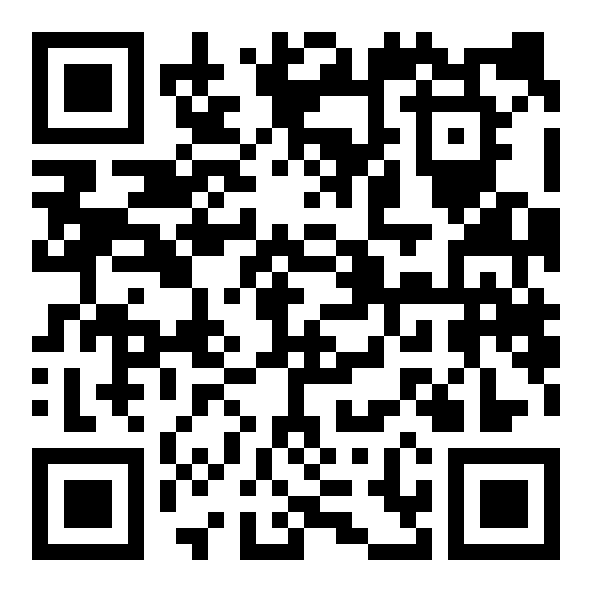 3. И тавтология, и плеоназм   являются  речевой  избыточностью. В   ЕГЭ  это задание 6. Исправление ошибок, связанных с речевой избыточностью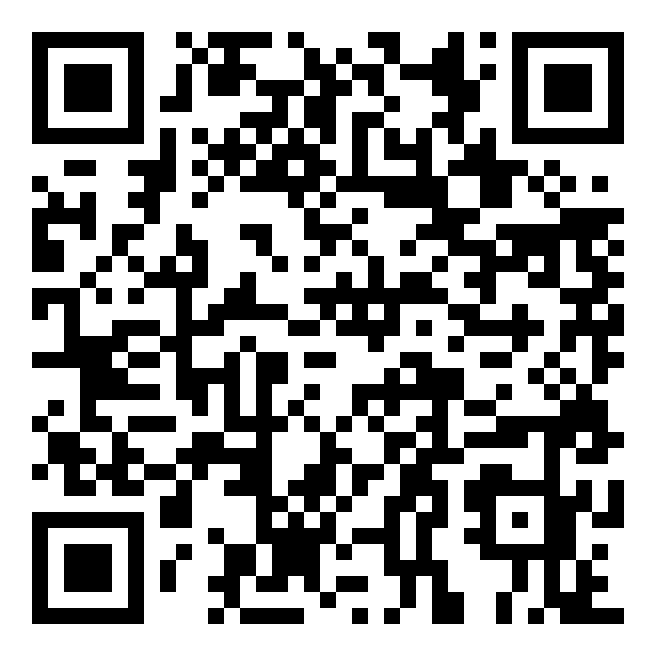 Ребята, как вы думаете, всегда ли плеоназм и тавтология  - речевые ошибки?Плеоназм  и тавтология могут использоваться и как яркий стилистический приём в качестве средства усиления выразительности речи. Часто его используют поэты: Давай с тобой полаем при луне на тихую, бесшумную погоду… (С. Есенин).«Как ум умен, как дело дельно, //Как страшен страх, как тьма темна,// Как жизнь жива, как смерть смертельна,//Как юность юная юна!» (З. Эзрохи)3) Работа со словаремЕщё одна распространенная  ошибка, встречающаяся в сочинениях учеников – это смешение паронимов. Вспомним, что такое паронимы?Для выполнения следующего задания разделимся на  группы.  Каждая группа может выбрать себе одно из двух заданий:1)Составить  словосочетания  подобрав к  паронимам   слово  в скобках. За это задание вы  получите 3 балла, если не будет ошибок.описка - отписка (возмутительная, непростительная, досадная, неубедительная);поиски - происки (вражеские, музейных экспонатов, тайные,скрытые, возмутительные);исполнительный - исполнительский (работник, стиль, мастерство, лист, талант, комитет, орган, манера).2) И задание, за которое можете  получить 6 баллов:Подберите к словам паронимы, объясните разницу в их значении, составьте словосочетания.Классный, гуманный, заводнойПри необходимости вы можете обратиться к словарю паронимов.Объясняют Плеоназм – это….Тавтология – это…Выполняют задание на сайте LearningApps? Перейдя по QR коду 1 (распределить словосочетания  в 2 колонки)Выполняют задание на сайте LearningApps  QR код 2(указать лишнее слово)Высказывают предположения.Выполняют задание, 6.Проверочное  тестированиеСейчас вы выполните проверочную работу в виде теста. Для этого вы  используете QR коду 3. 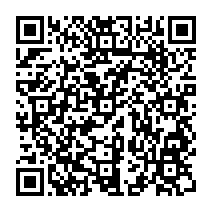 Перейдя по QR коду 3, выполняют проверочное тестирование онлайн. Результат работы  проецируется на экран7.Рефлексия и выставление оценок- Ребята, полезен ли для вас был наш урок?Продолжите одну из фраз- На уроке мне было…- Я научился …- Теперь я могу …Посчитайте баллы, заработанные вами за урок, и переведите их в оценку.Закончить урок я хочу словами К.Г. Паустовского «Нам дан во владение самый богатый, меткий, могучий и поистине волшебный русский язык». Так давайте его изучать и беречь.Отвечают на вопросы  учителя, продолжают предложения.Оценивают свою работу.8.Домашнее заданиеДомашнюю работу вы будете делать на учи.ру, задания я вам отправила.ВИД ОШИБКИПРИМЕРЫОн познакомился с плеядой новейших компьютеров.Она сделала самоубийство просто от безысходности.Достоинством этого произведения является выразительный, калорийный язык.Рабочий был уволен за прогул без уважительной причиныВ твоём отзыве даже не чувствуется сочувствие.Бабушка инкриминировала внуку исчезновение банки варенья.В Древнем Вавилоне было много гастарбайтеров, они говорили на разных языках и зачастую не понимали друг друга.Отец умер, когда ему было девять летЗадание 1 (таблица)8 балловЗадание 2 (0.5 за  каждое словосочетание)10 балловЗадание 3 (по 1 баллу за каждое правильно найденное слово)10 балловЗадание 43/6 балловТестирование 6 балловВсего оценка